Druzhina Siberians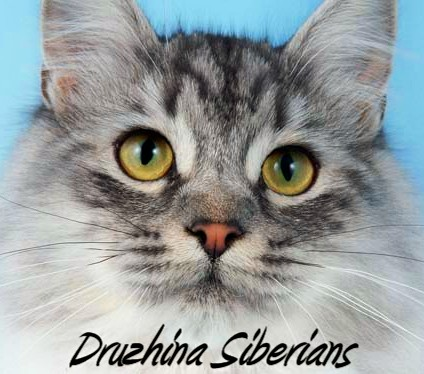 Kitten  Adoption Contract  For neutered pets/show catsKittens pedigree name:   Sire:                                                                                                                        Dam:                                              Breed:     Siberian    Sex:            Colour/pattern:                            Litter:                               Microchip no:                                                                                     DOB:   Breeder details:                                      Owner Details:                                                                   Miss Clare Ferris RVN, 77 Hornby Boulevard,                                                                                                                                                                                                                                                                   Bootle, Liverpool., L20 5DX.                                                                                                                                              Phone: 07902850387                                                                                                                                                       Email: clareferris27@yahoo.co.uk 	        __________________________________________________________________________________________                                                                                                                                                                                                                                                                                                                                                                                                                                                                                                                        Contract Terms and conditions:                                                                                                                                              1/ Your new kitten has been vaccinated against feline panleucopaenia, feline calicivirus, feline rhinotracheitis twice at 10 and 13 weeks.   We do not recommend Felv for house cats who live away from other cats (consult your vet)2/ Kittens are also microchipped, wormed and  flea treated with veterinary strength products as needed, Neutered, 5 generation pedigree, registration with TICA and will go with a full kitten pack. 3/This kitten has been bred from Felv, Fiv free parents who are vaccinated and vet checked annually.  At the time of purchase your kitten is guaranteed to be of sound health and will have been vet checked twice at vaccination time.4/This kitten is guaranteed against health problems for the first 7 days after purchase providing it receives a health examination by a qualified veterinary surgeon within this time.  5/It is advised that the purchaser take the kitten to their own vet for a health examination within 7 days of arriving home. (Ideally a cat friendly practice)  Failure to do this will result in your health guarantee being void.  We recommend getting Petplan insurance as soon as they arrive home.6/ Providing the kitten has not been in contact with any other cats during the first 7 days a replacement kitten will be supplied of equal value/quality if a serious health issue is found. The breeder has 12 months to provide a replacement unless a cat from the same mating is required.  The purchase price and veterinary fees are non-refundable.  (In certain circumstances the breeder may prefer to offer a full refund excluding deposits instead of a replacement, this is at the breeder’s discretion and will not include any veterinary fees that may have been incurred).  7/ If the kitten is found to be of ill health or to be suffering from a hereditary/congenital issue which has been diagnosed by a qualified veterinary surgeon within this period, the breeder should be informed immediately.  8/ Only Congenital and hereditary problems that are not influenced by external factors will be covered for up to age 5 years and must have been diagnosed by a qualified veterinary surgeon.   In the event your kitten should die of a hereditary/congenital issue proof via necropsy will be needed before issuing a replacement. (vet fees are not covered) 9/ Unless the kitten is harmed due to owner neglect, we will do everything possible to rectify any problems. 10/ The breeder cannot be held responsible for any future health problems (as stated above) as the kitten was found to be healthy upon sale.  A replacement kitten/refund will not  be supplied in such a case.  11/ The new owner agrees to keep the breeder informed of any health problems that may occur throughout the cat’s life.   This is in order to help the breeder determine if any cats from certain mating’s are producing unhealthy kittens.  12/ It is recommended that the kitten be quarantined for 7 days upon arrival in their new home, to protect the health of any existing pets and also that of the kitten.  (Failure to do this will result in your health guarantee being void).   If you have an existing cat it must be proven negative for felv/fiv via blood test (from 6 months of age and older) before mixing with the kitten.13/ If your kitten has   been purchased due to allergies then you are responsible for ensuring you have carried out any relevant testing of the parents before adoption.14/ The breeder cannot be held responsible for any future allergic reactions.  In the event of an allergic reaction the owner should either return the cat to the breeder for rehoming (partial refund will be given once rehomed) or have a suitable non-allergic home available.  15/ The breeders permission should be sought before rehoming this kitten and if choosing to rehome yourself a responsible owner must be found.  I can also help with rehoming if required. I will need the new owners details so I can contact them if need be.   					                                                                                                                             16/ All kittens are bred from cats registered with TICA.  Druzhina Siberians is a TICA registered cattery and agrees to abide by their breeder code of ethics.  17/ A five generation pedigree will be provided upon adoption if kitten is neutered or upon proof of neutering if sold entire.  You will receive a blue slip which then enables you to register your kitten should you choose to do so.  (Strongly Advisable)18/ This kitten is being sold as pet quality/show quality (delete as appropriate) and must not be used for breeding.  All pets must be neutered before 6 months of age.  I agree to have this done if not done before adoption and will forward a copy of the neuter certificate to the breeder once the operation has been performed.  This must be signed and stamped by a registered vet. 19/ If going neutered I agree I have sought information on the nature of the operation and any potential risk.  The breeder cannot be held responsible should any future complications that may occur from early neutering although no real concerns have been documented.  20/ If your pet was purchased for the purpose of showing, the breeder cannot guarantee show success or be held responsible should they fail to gain titles at shows.  The breeder has sold a kitten that they believed at the time of sale to be of suitable quality for showing. 21/ This cat should under no circumstances be sold, leased or given to any pet shop, animal shelter, research facility or similar.  22/ This cat should not be re-homed without the breeder’s prior knowledge/consent.  The breeder must be given first refusal to take this cat back (without a refund) should the new owner no longer be able to care for this cat.   23/ An adequate indoor environment must be provided with all the necessary facilities.  Access outside must be limited to a secure garden or enclosure.  It is recommended that this cat is not allowed to free roam outside.  The breeder cannot be held responsible for any illness, injury or death that may occur due to the cat having been allowed free access outside.   24/ If the cat is found to be neglected or ill and not receiving adequate veterinary care, the purchaser must surrender this cat to the breeder without financial compensation.  The purchaser agrees to have the cat health examined and inoculated annually against the common cat viruses and will provide the necessary veterinary care promptly when needed.25/ A super premium quality diet should be provided along with regular preventative healthcare to keep the cat in good health.  	Regular annual vet health checks should be carried out along with any necessary healthcare.___________________________________________________________________________I the purchaser agree that this kitten looks in good health and is of sound disposition upon sale.  I have read and understood the terms and conditions set out in this sales contract and agree to abide by all the points listed. This contract is legally binding to all persons involved for the entirety of the cat’s life. I the breeder have sold a kitten that has had veterinary health checks in the last 2 weeks and was found to be showing no signs of ill health. I have bred this kitten responsibly without high inbreeding.Waiting list deposit of £100 paid, kitten reservation fee £100 paid each, balance to be paid in cash on collection day or via bank transfer 1 week before rehoming. Purchase Date: _______________              Price:   _______________                                       Breeder’s name: __________________      Purchaser’s name: _____________________Signature:  _______________________   Signature:  ____________________________